Hold let om dette hybenblad Kristi Himmelfart 2019 i Haurum kirkeSalmer: 725,251,261,,832,217,6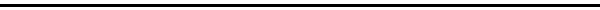 Kære menighedJeg ville så gerne lave en prædiken om troens geografi. For det kræver det næsten en dag hvor vi ser op i skyen og ser Guds søn forsvinde for at være hos os alle endnu mere tæt forbunden. Det kender vi jo godt. Dem vi har mistet og vore døde, er hos os på en endnu mere intensiv måde. Deres blikke følger os og deres stemme er ikke forstummet. Troens geografi skal være en lovprisning af livet under præcis denne himmel, hvor Guds søn omgiver os på alle sider, dersom vi lader troen give ham lov. Det er også den danske med dens skyer og med dens regn og sol så skiftevis med varme og med kulde og blæst og gode dage uden en vind.Og jeg vil begynde med den natur, som er så dansk og så komme til troens geografi og måske er det stort set forbundet og kan ikke fortælles uden hinandenMen allerførst skal I høre to strofer af en salme af Benedicte Præstholm. Den er så smuk og er en rigtig sommersalme til Kristi Himmelfart.Nu skal I bare høre:En overflod af godhed vælder ud af sommerfloretog lægger varsomheden ind i lykkelige sind: Hold let om dette hybenblad, rør nænsomt bølgesporet.Vær varsom, når du stryger hånden over denne kind. Den lyse sommer er en gave rakt os af en anden,som kærlighed og kildevand og hånden i din hånd.Så uforskyldt som fuglesang og fregnerne på panden.Et liv til låns, som vindes ud af hellig skaberånd.Det er så smukt, og det føles rigtigt langt ind i vores sjæl. Det er vores måde at manøvre på i vores følsomme menneskelige geografi. Vi mærker og vi finder vej ved hjælp af troens tydning af det vi oplever.En overflod af godhed vælder ud af sommerfloretog lægger varsomheden ind i lykkelige sind:Så kan vi finde vej i den danske sommers geografi. Vi oplever at der ud af bøgens grønne blade og af alting andet omkring os kommer en overflod af godhed. Det mærkes sådan, for vi får lyst og vi får mod på livet igen efter vinterens megen mørke og de mange nøgne træer. Og den overflod af godhed lægger varsomheden ind i vores sind, så vi ikke spolerer glæden over den grønne farve og varmen, der endelig kommer.Hold let om dette hybenblad, rør nænsomt bølgesporet.Vær varsom, når du stryger hånden over denne kind.Men det bliver bare bedre og bedre i næste strofe.Den lyse sommer er en gave rakt os af en anden,som kærlighed og kildevand og hånden i din hånd.Det er bare så godt. Og noget er så indlysende, at gaven er rakt os af en anden. Og forfatteren skriver ikke om gaven er fra Gud eller den, som vi holder i hånden. Men det er heller ikke nødvendigt, for sådan er troens geografi ikke indrettet som et kort fra geodætisk institut hvor koordinaterne skærer hinanden præcist og synligt.I troens verden er det nemlig det samme. Om gaven er fra Gud eller fra hånden i din hånd. For Gud er i det alt sammen når hænder mødes i kærlighed og livet behandles varsomt.Det er så lykkeligt uforskyldt, at varsomheden må fortrænge ethvert forsøg på ejerskab og besiddertrang.Så uforskyldt som fuglesang og fregnerne på panden.Et liv til låns, som vindes ud af hellig skaberånd.Hvor er det godt at få sådan nogle ord. At der findes mennesker, som kan digte dem, for her i disse strofer finder jeg en troens geografi, så jeg kan begynde at finde vej i kirkeårets fortællinger.I dag Kristi Himmelfart skulle vi måske tale mere om kosmologi end om geografi, men det er slet ikke tilfældet. At Kristus farer til himmels, betyder nemlig, at han nu er overalt på jorden.Du forsvandt ind i skyen
og forlod vores sted
for at være helt nær alle steder.- skal vi synge med Holger Lissner i salmen efter prædikenen. Der er gået fyrre dage siden påske, hvor det fortaltes at den korsfæstede var opstået fra de døde. Til det sidste ville han fastholde det menneskelige. Ikke nogle undere der kunne udslette hans død på korset. Stig nu ned af korset og bevis at du er Guds søn.Men han fastholder det menneskelige, som også er at dø. Akkurat som da han var i ørkenen og blev fristet til at gøre som religiøse mestre altid har gjort: gøre sten til brød, kaste sig ud fra tempeltinden, få magt over andre. Men han sagde pænt nej tak.For kristendom handler ikke om at være religiøs, men om at være i den menneskelige geografi. I kristendom pjattes der ikke med tyngdekraften.Opstandelsen er ikke en ophævelse af, hvad han mente hele livet gik ud på og hvad det var troen skulle handle om. Jesus var overbevist om, at et menneske med Bonhoeffers udtryk er en med andre. Altid. At leve som en med andre er at leve et kristenliv i håbets og i kærlighedens relationer. Nu efter de fyrre dage siden opstandelsen, så slås det fast, at det laves der ikke om på. Det er stadigvæk det, der er budskabet. At livet med de andre, som den korsfæstede insisterede på at leve, anerkendes som det egentlige.Nogle har stadigvæk trang til at følge fristeren i ørkenen og lave det hele om til en frelserreligion, så frelse kommer til at betyde frelse fra bekymringer, nød, frygt og længsler, fra synd og død til et bedre liv hinsides. Sådan er det ikke.Når vi i dag fejrer Kristi Himmelfart tror vi på, at det er den korsfæstede Kristus, som nu vil være overalt og give liv som en overflod af sommer, som hånden i din hånd, som viljen til altid at være til for andre end sig selv, for at være en med andre. For himlen vil være overalt, hvor vi modtager den opstandne som vores indre liv. Så vil vi i troens geografi bevæge os rundt i vores liv og finde vej, fordi vi ved, at det er Guds ånd, der alene er vejviser og at vi leverEt liv til låns, som vindes ud af hellig skaberånd.Det er ikke Kristus i naturen, men det er Kristus i troende hjerter, der lever med taknemmelighed og nænsomhed, så godt vi kan. Det geografiske kortoplæg vi har fået for troen i kirkeårets gang og som endnu engang er næsten fuldført og når sin klimaks til pinse, viser os hen til hinanden og beder os om at skrive lige så smukt om livet sammen som salmedigteren jeg citerede, gjorde og vide at deri er livet.Amen 